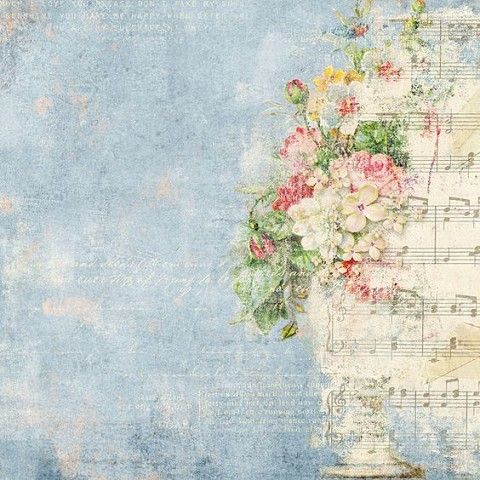 Бюджетное учреждение дополнительного профессионального образования Республики Алтай «Институт повышения квалификации и профессиональной переподготовки работников образования Республики Алтай»Программа Республиканского Фестиваля «Учительская весна-2018»I потокДата проведения: 27 апреля 2018 годаМесто проведения: АУ ДО РА «Республиканский центр дополнительного образования»Жюри: Шадрина Ольга Федоровна, ветеран педагогического труда, Почетный работник общего образования Российской Федерации, - председатель,Чинина Айсулу Михайловна, директор МБУ ДО «Горно-Алтайская детская музыкальная школа №2»,Пупкова Любовь Николаевна, преподаватель БПОУ РА «Горно-Алтайский педагогический колледж».№п/пСодержание мероприятия1Регистрация 9:00-10:002Торжественное открытие фестиваля 10:00-10:103Топчина Снежана Максимовна, учитель русского языка и литературы МБОУ «Паспартинская средняя общеобразовательная школа». «Слово об учителе», автор Марина Аромштам. (Виват, учитель!)4Сафронова Ирина Юрьевна, учитель русского языка и литературы МБОУ «Усть-Коксинская средняя общеобразовательная школа». «Школьных дней календарь», сл. Анастасии Прилепа муз С. Флаэрти. (Песня, моя песня)5Киньшакова Любовь Сергеевна, учитель русского языка и литературы МБОУ «Владимирская основная образовательная школа».«Я - Учитель!». (Поэтический дебют)6Вокальный дуэт «Нежность», Турочакской детской школы искусств, «Школа музыки» сл А. Ермолова, муз В. Борисова. (Лучше хором!)7«Созвездие», группа учителей МКОУ «Кош-Агачская средняя общеобразовательная им. В.И. Чаптынова», китайский танец. (В ритме танца)8«Арчын», группа учителей МБОУ «Усть-Мутинская средняя общеобразовательная школа», «Топшуур ойыны». (Моя мелодия)9Синькова Айтана Николаевна, учитель русского языка МБОУ «Шыргайтинская средняя общеобразовательная школа», «Уредучи кыстын ады» Л.В. Кокышева. (Виват, учитель!)10Кошева Виктория Андреевна, учитель музыки  МБОУ «Паспартинская средняя общеобразовательная школа им. А. Г. Калкина». «Что значит для нас учителя», Н. Тананко. (Песня, моя песня)11«Вдохновение», КОУ РА «Школа интернат для детей-сирот и детей, оставшихся без попечения родителей, им. Г. К. Жукова», «Журавлиная песня» автор А. Попов. (Лучше хором)12«Алтын-Тана», учителя МБОУ «Усть-Мутинская средняя общеобразовательная школа», башкирский танец. (В ритме танца)13Румянцева Любовь Михайловна, Беспалова Елена Александровна, Чуманова Ирина Сергеевна, преподаватели МУ ДО «Турочакская детская школа искусств», «Поппури». (Моя мелодия)14Саблина Наталья Олеговна, учитель русского языка и литературы МБОУ «Теректинская средняя общеобразовательная школа». «Доживем до понедельника» автор Георгий Полонский. (Виват, учитель!)15Игисинова Ботагоз Канашевна, учитель музыки МКОУ «Кош-Агачская средняя общеобразовательная школа им. В.И. Чаптынова»«Что за время, какая жизнь», автор Мархаба Сабиева. (Песня, моя песня)16Мешкеева Елена Владимировна, учитель музыки МБОУ «Улаганская начальная общеобразовательная школа». «Качынын куузи», (авторское). (Поэтический дебют)17Хор учителей МБОУ «Усть-Канская средняя общеобразовательная школа им. Ч.К. Кыдрашева», «Гимн выпускников». (Лучше хором)18«Забава», коллектив учителей КОУ РА «Школа интернат для детей-сирот и детей, оставшихся без попечения родителей, им. Г. К. Жукова», «Ожидание весны». (В ритме танца)19Бакшин Иван Викторович, педагог дополнительного образования МОУ ДО «Турочакский центр детского творчества», «Попурри». (Моя мелодия)20Суйманакова Айсулу Николаевна, учитель биологии МБОУ «Шыргайтинская средняя общеобразовательная школа», «Поэма об учителе» А. Музис. (Виват, учитель!)21Заболотнова Наталья Геннадьевна, Тишкова Наталья Александровна, преподаватели МУ ДО «Турочакская Детская школа искусств». «Первая двойка», сл Б. Шнапера, муз Э. Мошковский. (Песня, моя песня)22Коллектив «Тандак» МБОУ «Кара-Кудюрская средняя общеобразовательная школа». «Алтайым», авт А. Тюрункин. (Лучше хором)23Румянцева Любовь Михайловна, Беспалова Елена Александровна, преподаватели МУ ДО «Турочакская детская школа искусств», «Стариный гобелен» И. Тамарин. (Моя мелодия)24Даутова Галина Сергеевна, заместитель директора по УВР МБОУ «Тюдралинская основная общеобразовательная школа». «Учитель, которого ждут» О.Н. Аникина. (Виват, учитель!)25«Добротворцы», МБОУ «Шыргайтинская средняя общеобразовательная школа», «Дарим добро». (В ритме танца)26Бушаева Надежда Васильевна, методист МОУ ДО «Турочакский центр детского творчества». «Учительские будни». (Виват, учитель!)27Мантокова Алевтина Николаевна, воспитатель МБОУ «Сугашская средняя общеобразовательная школа» филиал детский сад «Башпарак», «Колыбель моего Алтая», муз А. Н. Мантоковой. (Моя мелодия)28«Кункайлык», группа учителей МБОУ «Балыктуюльская средняя общеобразовательная школа», танец «Наездники». (В ритме танца)29Чуманова Ирина Сергеевна, музыкальный руководитель МДОУ детский сад «Родничок» с. Турочак«Музыка сердца» Даив Коз,. (Моя мелодия)30Группа учителей МБОУ «Усть-Канская средняя общеобразовательная школа им. Ч. К. Кыдрашева», «Кок таман». (Песня, моя песня)31«DiOL», педагоги дополнительного образования МОУ ДО «Турочакский центр детского творчества». Секвей «Есть только миг». (В ритме танца)